                                                                                                                             ПРОЕКТУ К Р А Ї Н АСТОРОЖИНЕЦЬКА МІСЬКА РАДАСТОРОЖИНЕЦЬКОГО РАЙОНУЧЕРНІВЕЦЬКОЇ ОБЛАСТІXLVII сесія VII скликанняРІШЕННЯ № ___-47/2020Про внесення змін до складу тендерного комітету Сторожинецької міської ради         З метою організації та проведення процедур закупівель, відповідно до Закону України  «Про внесення змін до Закону України «Про публічні закупівлі» та деяких інших законодавчих актів України щодо вдосконалення публічних закупівель від 19.09.2019 року № 114,  керуючись статтею 26 Закону України «Про місцеве самоврядування в Україні»,міська рада вирішила:1. Вивести зі складу тендерного комітету Сторожинецької міської ради Сторожинецького району Чернівецької області Стрілецького Ярослава Георгійовича – начальника відділу освіти, молоді та спорту Сторожинецької міської ради з 11 вересня 2020 року.2. Вивести зі складу тендерного комітету Сторожинецької міської ради Сторожинецького району Чернівецької області Порошняк Валентину Іванівну –провідного спеціаліста управління бухгалтерського обліку та фінансової звітності Сторожинецької міської ради з 11 вересня 2020 року. 3. Контроль за виконанням рішення покласти на секретаря  міської ради Матейчука І.Г.Сторожинецький міський голова                                 Микола КАРЛІЙЧУКВиконавець:Начальник відділу містобудування, архітектури, житлово-комунального господарства, транспорту, благоустрою та інфраструктури                                                                         В.ГРИНЧУКПогоджено:Секретар міської ради                                                                   І.МАТЕЙЧУКЗавідуючий секторуз кадрової роботи відділу організаційної та кадрової роботи                                  М.МЯЗІННачальник юридичного відділу                                                    А. СИРБУНачальник відділу документообігута контролю                                                                                    М.БАЛАНЮК 10  вересня 2020 р.м. Сторожинець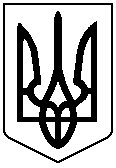 